Выплата и доставка пенсийВыплата страховой пенсии производится при предъявлении документа, удостоверяющего личность.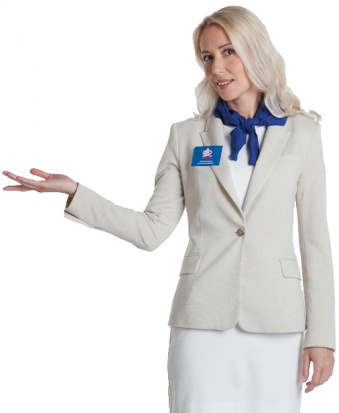 Пенсионер вправе выбрать по своему усмотрению организацию, осуществляющую доставку пенсии, а также способ получения пенсии (на дому, в кассе организации, осуществляющей доставку, либо путем зачисления суммы пенсии на счет пенсионера в кредитной организации).Кроме того, за пенсионера получать назначенную ему пенсию может выбранное им доверенное лицо. Выплата пенсии по доверенности, срок действия которой превышает один год, производится в течение всего срока действия доверенности при условии ежегодного подтверждения пенсионером факта регистрации его по месту получения пенсии.Согласно части 12 статьи 21 Федерального закона от 28.12.2013 № 400-ФЗ (в редакции подпункта «б» пункта 8 статьи 7 Федерального закона от 03.10.2018 № 350-ФЗ) выплата пенсии на территории Российской Федерации производится пенсионеру органом, осуществляющим пенсионное обеспечение, в установленном размере без каких-либо ограничений, в том числе при признании этого гражданина банкротом в соответствии с Федеральным законом от 26.10.2002 № 127-ФЗ, за исключением случаев, предусмотренных статьей 26.1 указанного Федерального закона.Способы доставки пенсий:через Почту России – вы можете получать пенсию на дом или самостоятельно в почтовом отделении по месту жительства. В этом случае каждому пенсионеру устанавливается дата получения пенсии в соответствии с графиком доставки, при этом пенсия может быть выплачена позднее установленной даты в пределах доставочного периода. Дату окончания выплатного периода лучше узнать заранее, так как в каждом почтовом отделении она своя. Если пенсия не получена в течение шести месяцев, то ее выплата приостанавливается, и необходимо будет написать заявление в территориальный орган ПФР, чтобы возобновить выплату;через банк – вы можете получать пенсию в кассе отделения банка или оформить банковскую карту (с 01.07.2017 года для выплаты пенсии оформляются только карты национальной платежной системы «МИР») и снимать денежные средства через банкомат. Доставка пенсии за текущий месяц на счет производится в день поступления средств от территориального органа Пенсионного фонда России. Снять свои деньги с банковского счета можно в любой день после их зачисления. Зачисление на счет пенсионера в кредитной организации производится без взимания комиссионного вознаграждения.ВАЖНО! пенсионеры, получающие в настоящее время пенсии на счета, открытые в кредитных организациях на территории Российской Федерации, предусматривающие осуществление операций с использованием платежных карт иных платежных систем, будут переведены на национальную платежную систему «МИР» по мере истечения срока действия текущих банковских карт;через организацию, занимающуюся доставкой пенсии – вы можете получать пенсию на дому или самостоятельно в этой организации. Полный перечень таких организаций в Республике Алтай  (в том числе осуществляющих доставку пенсии на дом) есть в распоряжении государственного учреждения - Управления Пенсионного фонда РФ в Майминском районе Республики Алтай. Порядок выплаты пенсии через иную организацию, занимающуюся доставкой пенсий, такой же, как через отделение почтовой связи.Для выбора способа доставки или его изменения, вам необходимо уведомить об этом государственное учреждение - Управление Пенсионного фонда РФ в Майминском районе Республики Алтай, любым удобным для вас способом:письменно, подав заявление в государственное учреждение - Управление Пенсионного фонда РФ в Майминском районе Республики Алтай либо в МФЦ;в электронном виде, подав соответствующее заявление через «Личный кабинет гражданина» на сайте ПФР.В заявлении вам необходимо указать доставочную организацию и способ доставки пенсии, а также реквизиты счета (если через банк).Начальник управления ПФР                                                Я.А. Плужников